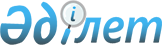 "2019-2021 жылдарға арналған кенттер, ауылдық округтер бюджеттері туралы" Қармақшы аудандық мәслихатының 2018 жылғы 28 желтоқсандағы №222 шешіміне өзгерістер енгізу туралы
					
			Мерзімі біткен
			
			
		
					Қызылорда облысы Қармақшы аудандық мәслихатының 2019 жылғы 3 желтоқсандағы № 270 шешімі. Қызылорда облысының Әділет департаментінде 2019 жылғы 4 желтоқсанда № 7001 болып тіркелді. Мерзімі өткендіктен қолданыс тоқтатылды
      "Қазақстан Республикасының Бюджет кодексі" Қазақстан Республикасының 2008 жылғы 4 желтоқсандағы кодексінің 9-1 бабының 2-тармағына, "Қазақстан Республикасындағы жергілікті мемлекеттік басқару және өзін-өзі басқару туралы" Қазақстан Республикасының 2001 жылғы 23 қаңтардағы Заңының 6-бабының 2-7 тармағына сәйкес Қармақшы аудандық мәслихаты ШЕШІМ ҚАБЫЛДАДЫ:
      1. "2019-2021 жылдарға арналған кенттер, ауылдық округтер бюджеттері туралы" Қармақшы аудандық мәслихатының 2018 жылғы 28 желтоқсандағы № 222 шешіміне (нормативтік құқықтық актілердің мемлекеттік тіркеу Тізілімінде 6639 нөмірімен тіркелген, 2019 жылғы 15 қаңтарда Қазақстан Республикасы нормативтік-құқықтық актілерінің эталондық бақылау банкінде жарияланған) мынадай өзгерістер енгізілсін:
      1-тармақтың 1), 2) тармақшалары жаңа редакцияда жазылсын:
      "1) кірістер – 1 092 523,5 мың теңге, оның ішінде:
      салықтық түсімдер – 73 725 мың теңге;
      салықтық емес түсімдер – 395 мың теңге;
      негізгі капиталды сатудан түсетін түсімдер – 0;
      трансферттер түсімі – 1 018 403,5 мың теңге;
      2) шығындар – 1 097 869,5 мың теңге";
      3-тармақтың 1), 2) тармақшалары жаңа редакцияда жазылсын:
      "1) кірістер – 296 218 мың теңге, оның ішінде:
      салықтық түсімдер – 10 552 мың теңге;
      салықтық емес түсімдер – 0;
      негізгі капиталды сатудан түсетін түсімдер – 0;
      трансферттер түсімі – 285 666 мың теңге;
      2) шығындар – 297 883,4 мың теңге";
      8-тармақтың 1), 2) тармақшалары жаңа редакцияда жазылсын:
      "1) кірістер – 127 530,3 мың теңге, оның ішінде:
      салықтық түсімдер – 4 255 мың теңге;
      салықтық емес түсімдер – 0;
      негізгі капиталды сатудан түсетін түсімдер – 325,6 мың теңге;
      трансферттер түсімі – 122 949,7 мың теңге;
      2) шығындар – 127 804,6 мың теңге";
      аталған шешімнің 1, 4, 7, 13, 16, 19, 22, 25, 26, 27-қосымшалары осы шешімнің 1, 2, 3, 4, 5, 6, 7, 8, 9, 10-қосымшаларына сәйкес жаңа редакцияда жазылсын.
      2. Осы шешім 2019 жылғы 1 қаңтардан бастап қолданысқа енгізіледі және ресми жариялауға жатады. 2019 жылға арналған Жосалы кентінің бюджеті 2019 жылға арналған Төретам кентінің бюджеті 2019 жылға арналған Ақай ауылдық округінің бюджеті 2019 жылға арналған ІІІ-Интернационал ауылдық округінің бюджеті 2019 жылға арналған Ақтөбе ауылдық округінің бюджеті 2019 жылға арналған Ақжар ауылдық округінің бюджеті 2019 жылға арналған Дауылкөл ауылдық округінің бюджеті 2019 жылға арналған кенттер, ауылдық округтер бюджеттеріне республикалық бюджет есебінен қаралған нысаналы трансферттер 2019 жылға арналған кенттер, ауылдық округтер бюджеттеріне облыстық бюджет есебінен қаралған нысаналы трансферттер 2019 жылға арналған кенттер, ауылдық округтер бюджеттеріне аудандық бюджет есебінен қаралған нысаналы трансферттер
					© 2012. Қазақстан Республикасы Әділет министрлігінің «Қазақстан Республикасының Заңнама және құқықтық ақпарат институты» ШЖҚ РМК
				
      Қармақшы аудандық мәслихатыныңкезектен тыс 43-сессиясының төрағасы

А.Қаржаубаев

      Қармақшы аудандықмәслихатының хатшысы

М.Наятұлы
Қармақшы аудандық мәслихатының 2019 жылғы "03" желтоқсандағы №270 шешіміне 1-қосымшаҚармақшы аудандық мәслихатының 2018 жылғы "28" желтоқсандағы №222 шешіміне 1-қосымша
Санаты
Санаты
Санаты
Санаты
Сомасы, мың теңге
Сыныбы
Сыныбы
Сыныбы
Сомасы, мың теңге
Кіші сыныбы
Кіші сыныбы
Сомасы, мың теңге
Атауы
Сомасы, мың теңге
1. Кірістер
1092523,5
1
Салықтық түсімдер
73725
01
Табыс салығы 
37777
2
Жеке табыс салығы
37777
04
Меншiкке салынатын салықтар
35110
1
Мүлiкке салынатын салықтар 
385
3
Жер салығы 
3662
4
Көлiк құралдарына салынатын салық 
31063
05
Тауарларға, жұмыстарға және қызметтерге салынатын iшкi салықтар 
838
4
Кәсiпкерлiк және кәсiби қызметтi жүргiзгенi үшiн алынатын алымдар
838
2
Салықтық емес түсiмдер
395
01
Мемлекеттік меншіктен түсетін кірістер
111
5
Мемлекет меншігіндегі мүлікті жалға беруден түсетін кірістер
111
04
Мемлекеттік бюджеттен қаржыландырылатын, сондай-ақ Қазақстан Республикасы Ұлттық Банкінің бюджетінен (шығыстар сметасынан) қамтылатын және қаржыландырылатын мемлекеттік мекемелер салатын айыппұлдар, өсімпұлдар, санкциялар, өндіріп алулар
284
1
Мұнай секторы ұйымдарынан түсетін түсімдерді қоспағанда, мемлекеттік бюджеттен қаржыландырылатын, сондай-ақ Қазақстан Республикасы Ұлттық Банкінің бюджетінен (шығыстар сметасынан) қамтылатын және қаржыландырылатын мемлекеттік мекемелер салатын айыппұлдар, өсімпұлдар, санкциялар, өндіріп алулар
284
3
Негізгі капиталды сатудан түсетін түсімдер
0
4
Трансферттердің түсімдері
1018403,5
02
Мемлекеттiк басқарудың жоғары тұрған органдарынан түсетiн трансферттер
1018403,5
3
Аудандардың (облыстық маңызы бар қаланың) бюджетінен трансферттер
1018403,5
Функционалдық топ
Функционалдық топ
Функционалдық топ
Функционалдық топ
Сомасы, мың теңге
Бюджеттік бағдарламалардың әкімшісі
Бюджеттік бағдарламалардың әкімшісі
Бюджеттік бағдарламалардың әкімшісі
Сомасы, мың теңге
Бағдарлама
Бағдарлама
Сомасы, мың теңге
Атауы
Сомасы, мың теңге
2. Шығындар
1097869,5
01
Жалпы сипаттағы мемлекеттiк қызметтер 
79699,8
124
Аудандық маңызы бар қала, ауыл, кент, ауылдық округ әкімінің аппараты
79699,8
001
Аудандық маңызы бар қала, ауыл, кент, ауылдық округ әкімінің қызметін қамтамасыз ету жөніндегі қызметтер
76248
022
Мемлекеттік органның күрделі шығыстары
3451,8
04
Бiлiм беру
503387
124
Аудандық маңызы бар қала, ауыл, кент, ауылдық округ әкімінің аппараты
503387
004
Мектепке дейінгі тәрбиелеу және оқыту және мектепке дейінгі тәрбиелеу және оқыту ұйымдарында медициналық қызмет көрсетуді ұйымдастыру
247064
041
Мектепке дейінгі білім беру ұйымдарында мемлекеттік білім беру тапсырысын іске асыруға
256323
05
Денсаулық сақтау
19
124
Аудандық маңызы бар қала, ауыл, кент, ауылдық округ әкімінің аппараты
19
002
Шұғыл жағдайларда науқасы ауыр адамдарды дәрігерлік көмек көрсететін жақын жердегі денсаулық сақтау ұйымына жеткізуді ұйымдастыру
19
06
Әлеуметтiк көмек және әлеуметтiк қамсыздандыру
31819
124
Аудандық маңызы бар қала, ауыл, кент, ауылдық округ әкімінің аппараты
31819
003
Мұқтаж азаматтарға үйде әлеуметтік көмек көрсету
31819
07
Тұрғын үй-коммуналдық шаруашылық
90406,2
124
Аудандық маңызы бар қала, ауыл, кент, ауылдық округ әкімінің аппараты
90406,2
008
Елді мекендердегі көшелерді жарықтандыру
18938
009
Елді мекендердің санитариясын қамтамасыз ету
9049
011
Елді мекендерді абаттандыру мен көгалдандыру
62419,2
12
Көлік және коммуникация
21386
124
Аудандық маңызы бар қала, ауыл, кент, ауылдық округ әкімінің аппараты
21386
013
Аудандық маңызы бар қалаларда, ауылдарда, кенттерде, ауылдық округтерде автомобиль жолдарының жұмыс істеуін қамтамасыз ету
21386
13
Басқалар
371152,5
124
Аудандық маңызы бар қала, ауыл, кент, ауылдық округ әкімінің аппараты
371152,5
057
"Ауыл - Ел бесігі" жобасы шеңберінде ауылдық елді мекендердегі әлеуметтік және инженерлік инфрақұрылым бойынша іс-шараларды іске асыру
371152,5
3. Таза бюджеттік кредит беру
0
4. Қаржы активтерімен жасалатын операциялар бойынша сальдо
0
5. Бюджет тапшылығы (профициті)
-5346
6. Бюджет тапшылығын қаржыландыру (профицитті пайдалану)
5346
8
Бюджет қаражатының пайдаланылатын қалдықтары
5346
01
Бюджет қаражаты қалдықтары
5346
1
Бюджет қаражатының бос қалдықтары
5346Қармақшы аудандық мәслихатының 2019 жылғы "03" желтоқсандағы №270 шешіміне 2-қосымшаҚармақшы аудандық мәслихатының 2018 жылғы "28" желтоқсандағы №222 шешіміне 4-қосымша
Санаты
Санаты
Санаты
Санаты
Сомасы, мың теңге
Сыныбы
Сыныбы
Сыныбы
Сомасы, мың теңге
Кіші сыныбы
Кіші сыныбы
Сомасы, мың теңге
Атауы
Сомасы, мың теңге
1. Кірістер
234301
1
Салықтық түсімдер
37993
01
Табыс салығы 
16359
2
Жеке табыс салығы
16359
04
Меншiкке салынатын салықтар
21559
1
Мүлiкке салынатын салықтар 
225
3
Жер салығы 
587
4
Көлiк құралдарына салынатын салық 
20747
05
Тауарларға, жұмыстарға және қызметтерге салынатын iшкi салықтар 
75
4
Кәсiпкерлiк және кәсiби қызметтi жүргiзгенi үшiн алынатын алымдар
75
2
Салықтық емес түсiмдер
1063
01
Мемлекеттік меншіктен түсетін кірістер
282
5
Мемлекет меншігіндегі мүлікті жалға беруден түсетін кірістер
282
06
Басқа да салықтық емес түсімдер
781
1
Басқа да салықтық емес түсімдер
781
3
Негізгі капиталды сатудан түсетін түсімдер
0
4
Трансферттердің түсімдері
195245
02
Мемлекеттiк басқарудың жоғары тұрған органдарынан түсетiн трансферттер
195245
3
Аудандардың (облыстық маңызы бар қаланың) бюджетінен трансферттер
195245
Функционалдық топ
Функционалдық топ
Функционалдық топ
Функционалдық топ
Сомасы, мың теңге
Бюджеттік бағдарламалардың әкімшісі
Бюджеттік бағдарламалардың әкімшісі
Бюджеттік бағдарламалардың әкімшісі
Сомасы, мың теңге
Бағдарлама
Бағдарлама
Сомасы, мың теңге
Атауы
Сомасы, мың теңге
2. Шығындар
238544,3
01
Жалпы сипаттағы мемлекеттiк қызметтер 
37961
124
Аудандық маңызы бар қала, ауыл, кент, ауылдық округ әкімінің аппараты
37961
001
Аудандық маңызы бар қала, ауыл, кент, ауылдық округ әкімінің қызметін қамтамасыз ету жөніндегі қызметтер
37108
022
Мемлекеттік органның күрделі шығыстары
216
032
Ведомстволық бағыныстағы мемлекеттік мекемелер мен ұйымдардың күрделі шығыстары
637
04
Бiлiм беру
160065
124
Аудандық маңызы бар қала, ауыл, кент, ауылдық округ әкімінің аппараты
160065
004
Мектепке дейінгі тәрбиелеу және оқыту және мектепке дейінгі тәрбиелеу және оқыту ұйымдарында медициналық қызмет көрсетуді ұйымдастыру
30759
041
Мектепке дейінгі білім беру ұйымдарында мемлекеттік білім беру тапсырысын іске асыруға
129306
07
Тұрғын үй-коммуналдық шаруашылық
23071,3
124
Аудандық маңызы бар қала, ауыл, кент, ауылдық округ әкімінің аппараты
6655,3
014
Елді мекендерді сумен жабдықтауды ұйымдастыру
6655,3
124
Аудандық маңызы бар қала, ауыл, кент, ауылдық округ әкімінің аппараты
16416
008
Елді мекендердегі көшелерді жарықтандыру
2895
009
Елді мекендердің санитариясын қамтамасыз ету
2633
011
Елді мекендерді абаттандыру мен көгалдандыру
10888
08
Мәдениет, спорт, туризм және ақпараттық кеңістiк
17447
124
Аудандық маңызы бар қала, ауыл, кент, ауылдық округ әкімінің аппараты
17447
006
Жергілікті деңгейде мәдени-демалыс жұмысын қолдау
17447
3. Таза бюджеттік кредит беру
0
4. Қаржы активтерімен жасалатын операциялар бойынша сальдо
0
5. Бюджет тапшылығы (профициті)
-4243,3
6. Бюджет тапшылығын қаржыландыру (профицитті пайдалану)
4243,3
8
Бюджет қаражатының пайдаланылатын қалдықтары
4243,3
01
Бюджет қаражаты қалдықтары
4243,3
1
Бюджет қаражатының бос қалдықтары
4243,3Қармақшы аудандық мәслихатының 2019 жылғы "03" желтоқсандағы №270 шешіміне 3-қосымшаҚармақшы аудандық мәслихатының 2018 жылғы "28" желтоқсандағы №222 шешіміне 7-қосымша
Санаты
Санаты
Санаты
Санаты
Сомасы, мың теңге
Сыныбы
Сыныбы
Сыныбы
Сомасы, мың теңге
Кіші сыныбы
Кіші сыныбы
Сомасы, мың теңге
Атауы
Сомасы, мың теңге
1. Кірістер
296218
1
Салықтық түсімдер
10552
01
Табыс салығы 
3152,5
2
Жеке табыс салығы
3152,5
04
Меншiкке салынатын салықтар
7399,5
1
Мүлiкке салынатын салықтар 
137
3
Жер салығы 
337
4
Көлiк құралдарына салынатын салық 
6925,5
2
Салықтық емес түсiмдер
0
3
Негізгі капиталды сатудан түсетін түсімдер
0
4
Трансферттердің түсімдері
285666
02
Мемлекеттiк басқарудың жоғары тұрған органдарынан түсетiн трансферттер
285666
3
Аудандардың (облыстық маңызы бар қаланың) бюджетінен трансферттер
285666
Функционалдық топ
Функционалдық топ
Функционалдық топ
Функционалдық топ
Сомасы, мың теңге
Бюджеттік бағдарламалардың әкімшісі
Бюджеттік бағдарламалардың әкімшісі
Бюджеттік бағдарламалардың әкімшісі
Сомасы, мың теңге
Бағдарлама
Бағдарлама
Сомасы, мың теңге
Атауы
Сомасы, мың теңге
2. Шығындар
297883,4
01
Жалпы сипаттағы мемлекеттiк қызметтер 
29056,4
124
Аудандық маңызы бар қала, ауыл, кент, ауылдық округ әкімінің аппараты
29056,4
001
Аудандық маңызы бар қала, ауыл, кент, ауылдық округ әкімінің қызметін қамтамасыз ету жөніндегі қызметтер
28556,4
022
Мемлекеттік органның күрделі шығыстары
500
04
Бiлiм беру
232063
124
Аудандық маңызы бар қала, ауыл, кент, ауылдық округ әкімінің аппараты
232063
004
Мектепке дейінгі тәрбиелеу және оқыту және мектепке дейінгі тәрбиелеу және оқыту ұйымдарында медициналық қызмет көрсетуді ұйымдастыру
95242
041
Мектепке дейінгі білім беру ұйымдарында мемлекеттік білім беру тапсырысын іске асыруға
136821
07
Тұрғын үй-коммуналдық шаруашылық
12881
124
Аудандық маңызы бар қала, ауыл, кент, ауылдық округ әкімінің аппараты
12881
008
Елді мекендердегі көшелерді жарықтандыру
4768
009
Елді мекендердің санитариясын қамтамасыз ету
1083
011
Елді мекендерді абаттандыру мен көгалдандыру
7030
08
Мәдениет, спорт, туризм және ақпараттық кеңістiк
23883
124
Аудандық маңызы бар қала, ауыл, кент, ауылдық округ әкімінің аппараты
23883
006
Жергілікті деңгейде мәдени-демалыс жұмысын қолдау
23883
3. Таза бюджеттік кредит беру
0
4. Қаржы активтерімен жасалатын операциялар бойынша сальдо
0
5. Бюджет тапшылығы (профициті)
-1665,4
6. Бюджет тапшылығын қаржыландыру (профицитті пайдалану)
1665,4
8
Бюджет қаражатының пайдаланылатын қалдықтары
1665,4
01
Бюджет қаражаты қалдықтары
1665,4
1
Бюджет қаражатының бос қалдықтары
1665,4Қармақшы аудандық мәслихатының 2019 жылғы "03" желтоқсандағы №270 шешіміне 4-қосымшаҚармақшы аудандық мәслихатының 2018 жылғы "28" желтоқсандағы №222 шешіміне 13-қосымша
Санаты
Санаты
Санаты
Санаты
Сомасы, мың теңге
Сыныбы
Сыныбы
Сыныбы
Сомасы, мың теңге
Кіші сыныбы
Кіші сыныбы
Сомасы, мың теңге
Атауы
Сомасы, мың теңге
1. Кірістер
88300
1
Салықтық түсімдер
6302
01
Табыс салығы 
2366
2
Жеке табыс салығы
2366
04
Меншiкке салынатын салықтар
3936
1
Мүлiкке салынатын салықтар 
32
3
Жер салығы 
174
4
Көлiк құралдарына салынатын салық 
3730
2
Салықтық емес түсiмдер
0
3
Негізгі капиталды сатудан түсетін түсімдер
0
4
Трансферттердің түсімдері
81998
02
Мемлекеттiк басқарудың жоғары тұрған органдарынан түсетiн трансферттер
81998
3
Аудандардың (облыстық маңызы бар қаланың) бюджетінен трансферттер
81998
Функционалдық топ
Функционалдық топ
Функционалдық топ
Функционалдық топ
Сомасы, мың теңге
Бюджеттік бағдарламалардың әкімшісі
Бюджеттік бағдарламалардың әкімшісі
Бюджеттік бағдарламалардың әкімшісі
Сомасы, мың теңге
Бағдарлама
Бағдарлама
Сомасы, мың теңге
Атауы
Сомасы, мың теңге
2. Шығындар
88939,4
01
Жалпы сипаттағы мемлекеттiк қызметтер 
21243
124
Аудандық маңызы бар қала, ауыл, кент, ауылдық округ әкімінің аппараты
21243
001
Аудандық маңызы бар қала, ауыл, кент, ауылдық округ әкімінің қызметін қамтамасыз ету жөніндегі қызметтер
19943
022
Мемлекеттік органның күрделі шығыстары
1300
04
Бiлiм беру
39995
124
Аудандық маңызы бар қала, ауыл, кент, ауылдық округ әкімінің аппараты
39995
004
Мектепке дейінгі тәрбиелеу және оқыту және мектепке дейінгі тәрбиелеу және оқыту ұйымдарында медициналық қызмет көрсетуді ұйымдастыру
10831
041
Мектепке дейінгі білім беру ұйымдарында мемлекеттік білім беру тапсырысын іске асыруға
29164
07
Тұрғын үй-коммуналдық шаруашылық
1346
124
Аудандық маңызы бар қала, ауыл, кент, ауылдық округ әкімінің аппараты
1346
008
Елді мекендердегі көшелерді жарықтандыру
922
011
Елді мекендерді абаттандыру мен көгалдандыру
424
08
Мәдениет, спорт, туризм және ақпараттық кеңістiк
18440
124
Аудандық маңызы бар қала, ауыл, кент, ауылдық округ әкімінің аппараты
18440
006
Жергілікті деңгейде мәдени-демалыс жұмысын қолдау
18440
13
Басқалар
7915,4
124
Аудандық маңызы бар қала, ауыл, кент, ауылдық округ әкімінің аппараты
7915,4
040
Өңірлерді дамытудың 2020 жылға дейінгі бағдарламасы шеңберінде өңірлерді экономикалық дамытуға жәрдемдесу бойынша шараларды іске асыруға ауылдық елді мекендерді жайластыруды шешуге арналған іс-шараларды іске асыру
7915,4
3. Таза бюджеттік кредит беру
0
4. Қаржы активтерімен жасалатын операциялар бойынша сальдо
0
5. Бюджет тапшылығы (профициті)
-639,4
6. Бюджет тапшылығын қаржыландыру (профицитті пайдалану)
639,4
8
Бюджет қаражатының пайдаланылатын қалдықтары
639,4
01
Бюджет қаражаты қалдықтары
639,4
1
Бюджет қаражатының бос қалдықтары
639,4Қармақшы аудандық мәслихатының 2019 жылғы "03" желтоқсандағы №270 шешіміне 5-қосымшаҚармақшы аудандық мәслихатының 2018 жылғы "28" желтоқсандағы №222 шешіміне 16-қосымша
Санаты
Санаты
Санаты
Санаты
Сомасы, мың теңге
Сыныбы
Сыныбы
Сыныбы
Сомасы, мың теңге
Кіші сыныбы
Кіші сыныбы
Сомасы, мың теңге
Атауы
Сомасы, мың теңге
1. Кірістер
105803
1
Салықтық түсімдер
2192
01
Табыс салығы 
594
2
Жеке табыс салығы
594
04
Меншiкке салынатын салықтар
1598
1
Мүлiкке салынатын салықтар 
10
3
Жер салығы 
92
4
Көлiк құралдарына салынатын салық 
1496
2
Салықтық емес түсiмдер
0
3
Негізгі капиталды сатудан түсетін түсімдер
0
4
Трансферттердің түсімдері
103611
02
Мемлекеттiк басқарудың жоғары тұрған органдарынан түсетiн трансферттер
103611
3
Аудандардың (облыстық маңызы бар қаланың) бюджетінен трансферттер
103611
Функционалдық топ
Функционалдық топ
Функционалдық топ
Функционалдық топ
Сомасы, мың теңге
Бюджеттік бағдарламалардың әкімшісі
Бюджеттік бағдарламалардың әкімшісі
Бюджеттік бағдарламалардың әкімшісі
Сомасы, мың теңге
Бағдарлама
Бағдарлама
Сомасы, мың теңге
Атауы
Сомасы, мың теңге
2. Шығындар
106293,9
01
Жалпы сипаттағы мемлекеттiк қызметтер 
43908
124
Аудандық маңызы бар қала, ауыл, кент, ауылдық округ әкімінің аппараты
43908
001
Аудандық маңызы бар қала, ауыл, кент, ауылдық округ әкімінің қызметін қамтамасыз ету жөніндегі қызметтер
21408
022
Мемлекеттік органның күрделі шығыстары
22500
04
Бiлiм беру
33542
124
Аудандық маңызы бар қала, ауыл, кент, ауылдық округ әкімінің аппараты
33542
004
Мектепке дейінгі тәрбиелеу және оқыту және мектепке дейінгі тәрбиелеу және оқыту ұйымдарында медициналық қызмет көрсетуді ұйымдастыру
15680
041
Мектепке дейінгі білім беру ұйымдарында мемлекеттік білім беру тапсырысын іске асыруға
17862
07
Тұрғын үй-коммуналдық шаруашылық
2032
124
Аудандық маңызы бар қала, ауыл, кент, ауылдық округ әкімінің аппараты
2032
008
Елді мекендердегі көшелерді жарықтандыру
1358
011
Елді мекендерді абаттандыру мен көгалдандыру
674
08
Мәдениет, спорт, туризм және ақпараттық кеңістiк
18983
124
Аудандық маңызы бар қала, ауыл, кент, ауылдық округ әкімінің аппараты
18983
006
Жергілікті деңгейде мәдени-демалыс жұмысын қолдау
18983
13
Басқалар
7828,9
124
Аудандық маңызы бар қала, ауыл, кент, ауылдық округ әкімінің аппараты
7828,9
040
Өңірлерді дамытудың 2020 жылға дейінгі бағдарламасы шеңберінде өңірлерді экономикалық дамытуға жәрдемдесу бойынша шараларды іске асыруға ауылдық елді мекендерді жайластыруды шешуге арналған іс-шараларды іске асыру
7828,9
3. Таза бюджеттік кредит беру
0
4. Қаржы активтерімен жасалатын операциялар бойынша сальдо
0
5. Бюджет тапшылығы (профициті)
-490,9
6. Бюджет тапшылығын қаржыландыру (профицитті пайдалану)
490,9
8
Бюджет қаражатының пайдаланылатын қалдықтары
490,9
01
Бюджет қаражаты қалдықтары
490,9
1
Бюджет қаражатының бос қалдықтары
490,9Қармақшы аудандық мәслихатының 2019 жылғы "03" желтоқсандағы №270 шешіміне 6-қосымшаҚармақшы аудандық мәслихатының 2018 жылғы "28" желтоқсандағы №222 шешіміне 19-қосымша
Санаты
Санаты
Санаты
Санаты
Сомасы, мың теңге
Сыныбы
Сыныбы
Сыныбы
Сомасы, мың теңге
Кіші сыныбы
Кіші сыныбы
Сомасы, мың теңге
Атауы
Сомасы, мың теңге
Кірістер
85410
1
Салықтық түсімдер
1783
01
Табыс салығы 
493
2
Жеке табыс салығы
493
04
Меншiкке салынатын салықтар
1290
1
Мүлiкке салынатын салықтар 
16
3
Жер салығы 
83
4
Көлiк құралдарына салынатын салық 
1191
2
Салықтық емес түсiмдер
0
3
Негізгі капиталды сатудан түсетін түсімдер
0
4
Трансферттердің түсімдері
83627
02
Мемлекеттiк басқарудың жоғары тұрған органдарынан түсетiн трансферттер
83627
3
Аудандардың (облыстық маңызы бар қаланың) бюджетінен трансферттер
83627
Функционалдық топ
Функционалдық топ
Функционалдық топ
Функционалдық топ
Сомасы, мың теңге
Бюджеттік бағдарламалардың әкімшісі
Бюджеттік бағдарламалардың әкімшісі
Бюджеттік бағдарламалардың әкімшісі
Сомасы, мың теңге
Бағдарлама
Бағдарлама
Сомасы, мың теңге
Атауы
Сомасы, мың теңге
2. Шығындар
85715,4
01
Жалпы сипаттағы мемлекеттiк қызметтер 
24919,4
124
Аудандық маңызы бар қала, ауыл, кент, ауылдық округ әкімінің аппараты
24919,4
001
Аудандық маңызы бар қала, ауыл, кент, ауылдық округ әкімінің қызметін қамтамасыз ету жөніндегі қызметтер
24008
022
Мемлекеттік органның күрделі шығыстары
911,4
04
Бiлiм беру
37204
124
Аудандық маңызы бар қала, ауыл, кент, ауылдық округ әкімінің аппараты
37204
004
Мектепке дейінгі тәрбиелеу және оқыту және мектепке дейінгі тәрбиелеу және оқыту ұйымдарында медициналық қызмет көрсетуді ұйымдастыру
16832
041
Мектепке дейінгі білім беру ұйымдарында мемлекеттік білім беру тапсырысын іске асыруға
20372
05
Денсаулық сақтау
4
124
Аудандық маңызы бар қала, ауыл, кент, ауылдық округ әкімінің аппараты
4
002
Шұғыл жағдайларда науқасы ауыр адамдарды дәрігерлік көмек көрсететін жақын жердегі денсаулық сақтау ұйымына жеткізуді ұйымдастыру
4
07
Тұрғын үй-коммуналдық шаруашылық
1074
124
Аудандық маңызы бар қала, ауыл, кент, ауылдық округ әкімінің аппараты
1074
008
Елді мекендердегі көшелерді жарықтандыру
650
011
Елді мекендерді абаттандыру мен көгалдандыру
424
08
Мәдениет, спорт, туризм және ақпараттық кеңістiк
22514
124
Аудандық маңызы бар қала, ауыл, кент, ауылдық округ әкімінің аппараты
22514
006
Жергілікті деңгейде мәдени-демалыс жұмысын қолдау
22514
3. Таза бюджеттік кредит беру
0
4. Қаржы активтерімен жасалатын операциялар бойынша сальдо
0
5. Бюджет тапшылығы (профициті)
-305,4
6. Бюджет тапшылығын қаржыландыру (профицитті пайдалану)
305,4
8
Бюджет қаражатының пайдаланылатын қалдықтары
305,4
01
Бюджет қаражаты қалдықтары
305,4
1
Бюджет қаражатының бос қалдықтары
305,4Қармақшы аудандық мәслихатының 2019 жылғы "03" желтоқсандағы №270 шешіміне 7-қосымшаҚармақшы аудандық мәслихатының 2018 жылғы "28" желтоқсандағы №222 шешіміне 22-қосымша
Санаты
Санаты
Санаты
Санаты
Сомасы, мың теңге
Сыныбы
Сыныбы
Сыныбы
Сомасы, мың теңге
Кіші сыныбы
Кіші сыныбы
Сомасы, мың теңге
Атауы
Сомасы, мың теңге
1. Кірістер
127530,3
1
Салықтық түсімдер
4255
01
Табыс салығы 
2432
2
Жеке табыс салығы
2432
04
Меншiкке салынатын салықтар
1823
1
Мүлiкке салынатын салықтар 
10
3
Жер салығы 
118
4
Көлiк құралдарына салынатын салық 
1695
2
Салықтық емес түсiмдер
0
3
Негізгі капиталды сатудан түсетін түсімдер
325,6
01
Мемлекеттік мекемелерге бекітілген мемлекеттік мүлікті сату
325,6
1
Мемлекеттік мекемелерге бекітілген мемлекеттік мүлікті сату
325,6
4
Трансферттердің түсімдері
122949,7
02
Мемлекеттiк басқарудың жоғары тұрған органдарынан түсетiн трансферттер
122949,7
3
Аудандардың (облыстық маңызы бар қаланың) бюджетінен трансферттер
122949,7
Функционалдық топ
Функционалдық топ
Функционалдық топ
Функционалдық топ
Сомасы, мың теңге
Бюджеттік бағдарламалардың әкімшісі
Бюджеттік бағдарламалардың әкімшісі
Бюджеттік бағдарламалардың әкімшісі
Сомасы, мың теңге
Бағдарлама
Бағдарлама
Сомасы, мың теңге
Атауы
Сомасы, мың теңге
2. Шығындар
127804,6
01
Жалпы сипаттағы мемлекеттiк қызметтер 
24577,9
124
Аудандық маңызы бар қала, ауыл, кент, ауылдық округ әкімінің аппараты
24577,9
001
Аудандық маңызы бар қала, ауыл, кент, ауылдық округ әкімінің қызметін қамтамасыз ету жөніндегі қызметтер
24157,9
022
Мемлекеттік органның күрделі шығыстары
420
04
Бiлiм беру
34821
124
Аудандық маңызы бар қала, ауыл, кент, ауылдық округ әкімінің аппараты
34821
004
Мектепке дейінгі тәрбиелеу және оқыту және мектепке дейінгі тәрбиелеу және оқыту ұйымдарында медициналық қызмет көрсетуді ұйымдастыру
12594
041
Мектепке дейінгі білім беру ұйымдарында мемлекеттік білім беру тапсырысын іске асыруға
22227
07
Тұрғын үй-коммуналдық шаруашылық
1576,7
124
Аудандық маңызы бар қала, ауыл, кент, ауылдық округ әкімінің аппараты
1576,7
008
Елді мекендердегі көшелерді жарықтандыру
1152,7
011
Елді мекендерді абаттандыру мен көгалдандыру
424
08
Мәдениет, спорт, туризм және ақпараттық кеңістiк
22052
124
Аудандық маңызы бар қала, ауыл, кент, ауылдық округ әкімінің аппараты
22052
006
Жергілікті деңгейде мәдени-демалыс жұмысын қолдау
22052
13
Басқалар
44777
124
Аудандық маңызы бар қала, ауыл, кент, ауылдық округ әкімінің аппараты
44777
040
Өңірлерді дамытудың 2020 жылға дейінгі бағдарламасы шеңберінде өңірлерді экономикалық дамытуға жәрдемдесу бойынша шараларды іске асыруға ауылдық елді мекендерді жайластыруды шешуге арналған іс-шараларды іске асыру
44777
3. Таза бюджеттік кредит беру
0
4. Қаржы активтерімен жасалатын операциялар бойынша сальдо
0
5. Бюджет тапшылығы (профициті)
-274,3
6. Бюджет тапшылығын қаржыландыру (профицитті пайдалану)
274,3
8
Бюджет қаражатының пайдаланылатын қалдықтары
274,3
01
Бюджет қаражаты қалдықтары
274,3
1
Бюджет қаражатының бос қалдықтары
274,3Қармақшы аудандық мәслихатының 2019 жылғы "03" желтоқсандағы №270 шешіміне 8-қосымшаҚармақшы аудандық мәслихатының 2018 жылғы "28" желтоқсандағы №222 шешіміне 25-қосымша
№
Атауы
Сомасы, мың теңге
Ағымдағы нысаналы трансферттер:
598063,0
1
Азаматтық қызметшілердің жекелеген санаттарының, мемлекеттік бюджет қаражаты есебінен ұсталатын ұйымдар қызметкерлерінің, қазыналық кәсіпорындар қызметкерлерінің жалақысын көтеруге
251684,0
оның ішінде:
Жосалы кенті
100084,0
Төретам кенті
46864,0
Ақай ауылдық округі 
52651,0
Жаңажол ауылдық округі
10371,0
ІІІ Интернационал ауылдық округі
8456,0
Ақтөбе ауылдық округі
10816,0
Ақжар ауылдық округі
11896,0
Дауылкөл ауылдық округі
10546,0
2
Мемлекеттік әкімшілік қызметшілердің жекелеген санаттарының жалақысын көтеруге
12824,0
оның ішінде:
Жосалы кенті
3174,0
Төретам кенті
2202,0
Ақай ауылдық округі 
1497,0
Жаңажол ауылдық округі
1265,0
ІІІ Интернационал ауылдық округі
1116,0
Ақтөбе ауылдық округі
1212,0
Ақжар ауылдық округі
1128,0
Дауылкөл ауылдық округі
1230,0
3
"Ауыл – Ел бесігі" жобасы шеңберінде ауылдық елді мекендердегі әлеуметтік және инженерлік инфрақұрылым бойынша іс-шараларды іске асыруға
333555,0
оның ішінде:
Жосалы кенті
333555,0Қармақшы аудандық мәслихатының 2019 жылғы "03" желтоқсандағы №270 шешіміне 9-қосымшаҚармақшы аудандық мәслихатының 2018 жылғы "28" желтоқсандағы №222 шешіміне 26-қосымша
№
Атауы
Сомасы,
 мың теңге
Ағымдағы нысаналы трансферттер:
70330,5
1
білім беруге, оның ішінде жаңадан іске қосылған білім беру нысандарын ұстауға
32733,0
оның ішінде:
Жосалы кенті ("Жосалы кенті әкімінің аппараты" мемлекеттік мекемесінің №3 "Ертөстік" бала бақшасы" мемлекеттік коммуналдық қазыналық кәсіпорнына – 20 663 мың теңге, "Жосалы кенті әкімінің аппараты" мемлекеттік мекемесінің №5 "Айгөлек" бала бақшасы" мемлекеттік коммуналдық қазыналық кәсіпорнына – 12 070 мың теңге)
32733,0
2
"Ауыл - Ел бесігі" жобасы шеңберінде ауылдық елді мекендердегі әлеуметтік және инженерлік инфрақұрылым бойынша іс-шараларды іске асыруды қоса қаржыландыруға
37597,5
оның ішінде:
Жосалы кенті
37597,5Қармақшы аудандық мәслихатының 2019 жылғы "03" желтоқсандағы №270 шешіміне 10-қосымшаҚармақшы аудандық мәслихатының 2018 жылғы "28" желтоқсандағы №222 шешіміне 27-қосымша
№
Атауы
Сомасы,
 мың теңге
Ағымдағы нысаналы трансферттер:
348829,7
1
Жосалы кентіндегі №3 "Ертөстік" бөбекжай-бақшасына 1 топ ашуға
1741,0
2
Жосалы кентіндегі №20 "Толғанай" ясли бақшасына 0,75 штат сантехник енгізуге
280,0
3
Жосалы кентінде "Семей-Невада" және "Чернобыль апаты" қатысушыларына ескерткішін орнатуға
7958,0
4
Ақай ауылдық округіндегі ауыз су жүйелерін құжаттандыруға
1005,0
5
Ақай ауылдық округіндегі электр желілерін құжаттандыруға
1162,0
6
Дүр Оңғар ауылындағы Е.Жаманқұлов көшесін орташа жөндеуге
7169,0
7
ІІІ Интернационал ауылындағы Наурыз көшесін жарықтандыруға
6627,0
8
Ақтөбе ауылындағы Т.Салқынбайұлы көшесін жарықтандыруға
7216,0
9
Тұрмағамбет ауылындағы орталық алаңына абаттандыруға 
44254,7
10
Жосалы кентіндегі Теміржол көшесіне ағымдағы жөндеу жұмыстарына
13886,0
11
Жосалы кентінде абаттандыру жұмыстарына 
4300,0
12
Мектепке дейінгі білім беру ұйымдарында мемлекеттік білім беру тапсырысын іске асыруға
251963,0
оның ішінде:
Жосалы кенті
97847,0
Төретам кенті
68955,0
Ақай ауылдық округі 
68715,0
ІІІ Интернационал ауылдық округі
13659,0
Дауылкөл ауылдық округі 
2787,0
13
Ақтөбе ауылдық округі әкімі аппаратының ұстау шығындарына
1268,0
Нысаналы даму трансферттері:
22400,0
1
Ақтөбе ауылдық округі әкімі аппаратына жаңа әкімшілік ғимарат сатып алуға
20000,0
2
Актөбе ауылдық округі әкімі аппаратының материалдық-техникалық базасын нығайтуға және өзге де шығындарға
2400,0